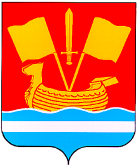 АДМИНИСТРАЦИЯ КИРОВСКОГО МУНИЦИПАЛЬНОГО РАЙОНА ЛЕНИНГРАДСКОЙ ОБЛАСТИП О С Т А Н О В Л Е Н И Еот 11 октября 2019 года № 1195Об утверждении Положения о порядке представления сведенийоб адресах сайтов и (или) страниц сайтовв информационно-телекоммуникационной сети «Интернет», на которых гражданин, претендующий на замещение должностимуниципальной службы Кировского муниципального района Ленинградской области, муниципальный служащийКировского муниципального района Ленинградской области размещали общедоступную информацию, а также данные, позволяющие их идентифицироватьРуководствуясь статьей 15.1. Федерального закона от 2 марта                2007 года № 25 - ФЗ «О муниципальной службе в Российской Федерации», администрация Кировского муниципального района Ленинградской области постановляет:1. Утвердить Положение о порядке представления сведений об адресах сайтов и (или) страниц сайтов в информационно-телекоммуникационной сети «Интернет», на которых гражданин, претендующий на замещение должности муниципальной службы Кировского муниципального района Ленинградской области, муниципальный служащий Кировского муниципального района Ленинградской области размещали общедоступную информацию, а также данные, позволяющие их идентифицировать, согласно приложению.2. Установить, что при подготовке сведений, предусмотренных настоящим постановлением, гражданине, претендующие на замещение должности муниципальной службы Кировского муниципального района Ленинградской области, муниципальные служащие Кировского муниципального района Ленинградской области руководствуются Методическими рекомендациями по заполнению формы представления сведений об адресах сайтов и (или) страниц сайтов в информационно-телекоммуникационной сети «Интернет», на которых государственным гражданским служащим или муниципальным служащим, гражданином Российской Федерации, претендующим на замещение должности государственной гражданской службы Российской Федерации или муниципальной службы, размещалась общедоступная информация, а также данные, позволяющие его идентифицировать, разработанными Министерством труда и социальной защиты Российской Федерации (письмо Министерством труда и социальной защиты Российской Федерации от 14 февраля 2017 года № 18-3/10/П-866).3. Настоящее постановление вступает в силу после его официального опубликования.Заместитель главы администрациипо экономике                                                                                Е.А.ПавловПоложение о порядке представлениясведений об адресах сайтов и (или) страницсайтов в информационно-телекоммуникационнойсети «Интернет», на которых гражданин, претендующий на замещение должностимуниципальной службы Кировского муниципального района Ленинградской области, муниципальный служащийКировского муниципального района Ленинградской области размещали общедоступную информацию, а также данные, позволяющие их идентифицировать1. Настоящим Положением, в соответствии со статьей 15.1. Федерального закона от 2 марта 2007 года № 25 - ФЗ «О муниципальной службе в Российской Федерации», определяется порядок представления сведений об адресах сайтов и (или) страниц сайтов в информационно-телекоммуникационной сети «Интернет», на которых гражданин, претендующий на замещение должности муниципальной службы Кировского муниципального района Ленинградской области (далее - гражданин), муниципальный служащий Кировского муниципального района Ленинградской области, замещающий должность муниципальной службы в администрации Кировского муниципального района Ленинградской области, либо в отраслевом органе администрации Кировского муниципального района Ленинградской области (далее - муниципальный служащий) размещали общедоступную информацию, а также данные, позволяющие их идентифицировать. 2. Гражданин, муниципальный служащий представляют сведения об адресах сайтов и (или) страниц сайтов в информационно-телекоммуникационной сети «Интернет», на которых гражданин, муниципальный служащий размещали общедоступную информацию, а также данные, позволяющие их идентифицировать (далее - сведения), в структурное подразделение администрации Кировского муниципального района Ленинградской области, уполномоченное на получение сведений, - в отдел кадров администрации Кировского муниципального района Ленинградской области (далее - отдел кадров).3. Сведения представляют:3.1. Гражданин, претендующий на замещение должности муниципальной службы - при поступлении на службу за три календарных года, предшествующих году поступления на муниципальную службу.3.2. Муниципальный служащий - ежегодно за календарный год, предшествующий году представления указанной информации, за исключением случаев размещения общедоступной информации в рамках исполнения должностных обязанностей муниципального служащего.4. Сведения представляются гражданином при поступлении на муниципальную службу, а муниципальным служащим - не позднее               1 апреля года, следующего за отчетным.5. Сведения представляются по форме, утвержденной распоряжением Правительства Российской Федерации от 28 декабря   2016 года № 2867-р.6. Сведения представляются гражданином, муниципальным служащим в отдел кадров лично, либо лицом, уполномоченным гражданином, муниципальным служащим в установленном законодательством порядке.7. Представленные сведения регистрируются работником отдела кадров в журнале учета сведений (далее - журнал).8. Журнал ведется по форме согласно приложению к настоящему Положению.Листы журнала должны быть прошнурованы, пронумерованы. Журнал хранится в отделе кадров.9. На форме предоставления сведений ставится дата поступления в отдел кадров, номер регистрации в журнале, подпись работника отдела кадров, принявшего сведения.10. По решению главы администрации Кировского муниципального района Ленинградской области работником отдела кадров, уполномоченным на прием сведений, осуществляется обработка общедоступной информации, размещенной гражданином, муниципальным служащим в информационно-телекоммуникационной сети «Интернет», а также проверка достоверности и полноты сведений.Журнал учета сведений об адресах сайтов и (или) страниц сайтов в информационно-телекоммуникационной сети «Интернет», на которых гражданин, претендующий на замещение должности муниципальной службы Кировского муниципального района Ленинградской области муниципальный служащий Кировского муниципального района Ленинградской области размещали общедоступную информацию, а также данные, позволяющие их идентифицировать УТВЕРЖДЕНОпостановлением администрацииКировского муниципального районаЛенинградской областиот «11» октября 2019 года №1195(приложение)Приложениек Положению о порядке представлениясведений об адресах сайтов и (или)страниц сайтов в информационно-телекоммуникационной сети «Интернет», на которых гражданин, претендующийна замещение должности муниципальной службы Кировского муниципального района Ленинградской области муниципальный служащийКировского муниципального районаЛенинградской области размещалиобщедоступную информацию, а также данные, позволяющие их идентифицировать№ п/пДата поступления сведенийФамилия, имя, отчество гражданина, муниципального служащегоФамилия, имя, отчество работника отдела кадров, принявшего сведенияИнформация о результатах обработки общедоступной информации размещенной гражданином, муниципальным служащим в информационно-телекоммуникационной сети «Интернет», а также проверки достоверности и полноты сведений 